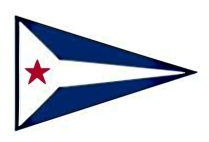 Race Tracking for CYC Monroe Beer Can RegattaHello Racers!It’s that time again, time for “Fun with Boats!”  This year you can elect to view all CYC boats on the racecourse and share this with your friends and family on land and on the water.  We’ll also play the race live on the Mac Bar TVs for the other members to enjoy.  All you need is one iPhone or iPad on board each boat.To enable race tracking for your boat you will need to download a $.99 app.On iTunes search MotionX and download GPS HD.	Set up the “Live Updates” map on Channel 18650:	Use your boat name as your display name. 	Broadcast your position every 30 seconds or 1 minute.	Make sure “auto live updates” is “on” (MENU>AUTO LIVE UPDATES>ON)	To view race on phone: MENU>MAPMake sure you have enabled Motion X – GPS on your location services:	SETTINGS > LOCATION SERVICES > MOTIONX – GPS >“ON”If you want to be able to replay your race later and analyze your every move, go to:	MENU>RECORD TRACK>MODE>SAILING>DONE>RESET>START TRACK	When you’re done SAVE TRACK.Everyone monitoring channel 18650 can watch the race.  Friends watching the race on a PC should go to:  http://gps.motionx.com/iphone/liveupdates/    then enter channel 18650 (click “Submit”).To turn off tracking just go to:	SETTINGS > LOCATION SERVICES > MOTIONX – GPS >“OFF”I’m sending this out early so you have time to familiarize yourselves and your crews with the App and take advantage of all the options and nuances.See you all on the water soon!Viviana FanizzoCYC MSBC Chair